    -MUHTARLIK Okulumuzun Eko Okul uluslar arası projesi kapsamında çevre temizliğine destek vermek,yaşadığımız bölgenin çevresel sıkıntılarını anlamak adına bölgemizin muhtarlığına ziyarette bulunduk.Çevremizle ilgili sıkıntıları birlikte değerlendirdik ve beraber çeşitli etkinlikler yapmaya karar verdik.İlgi ve desteklerinden dolayı  Muhtarlığımıza teşekkür ediyoruz.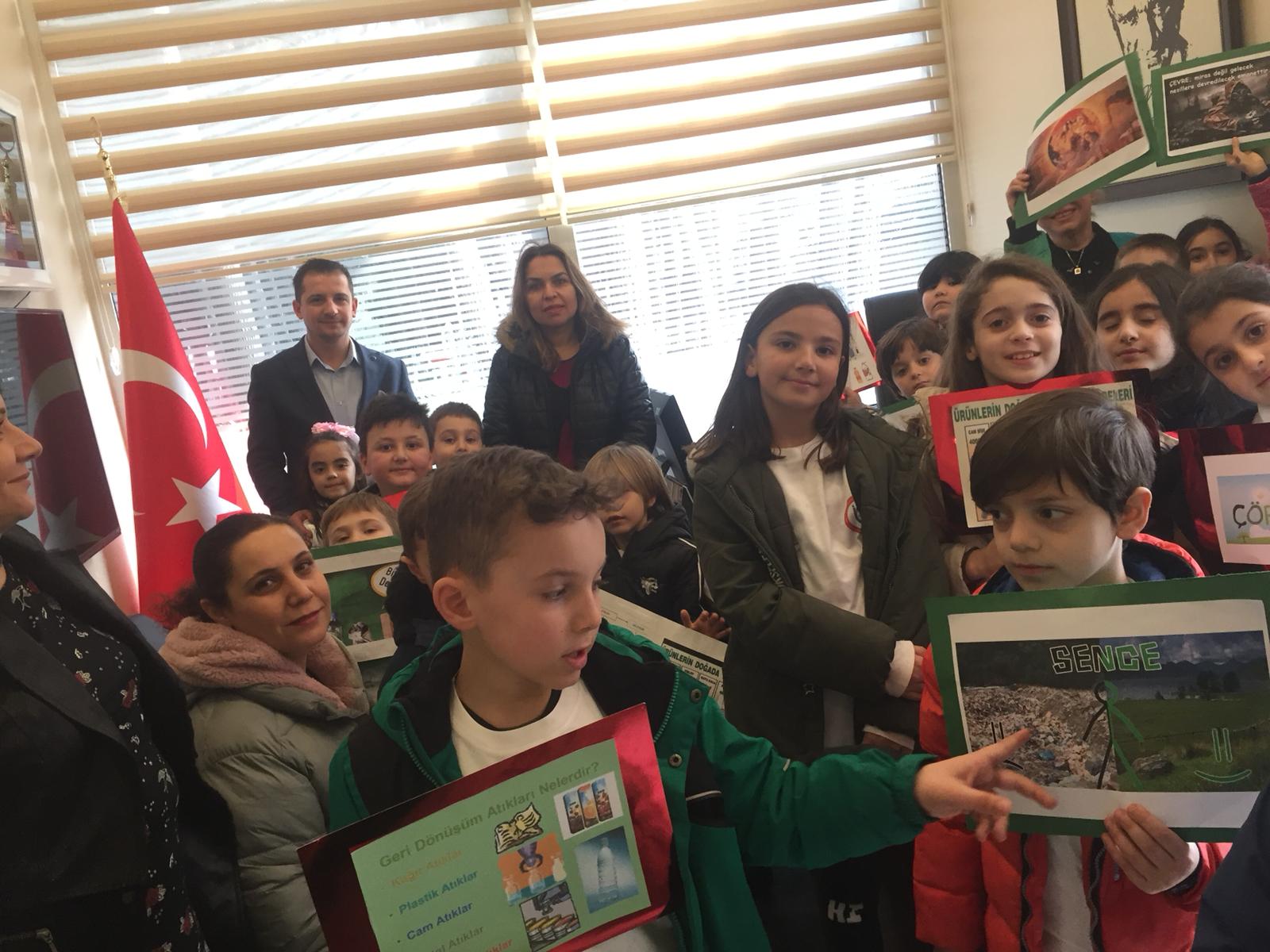 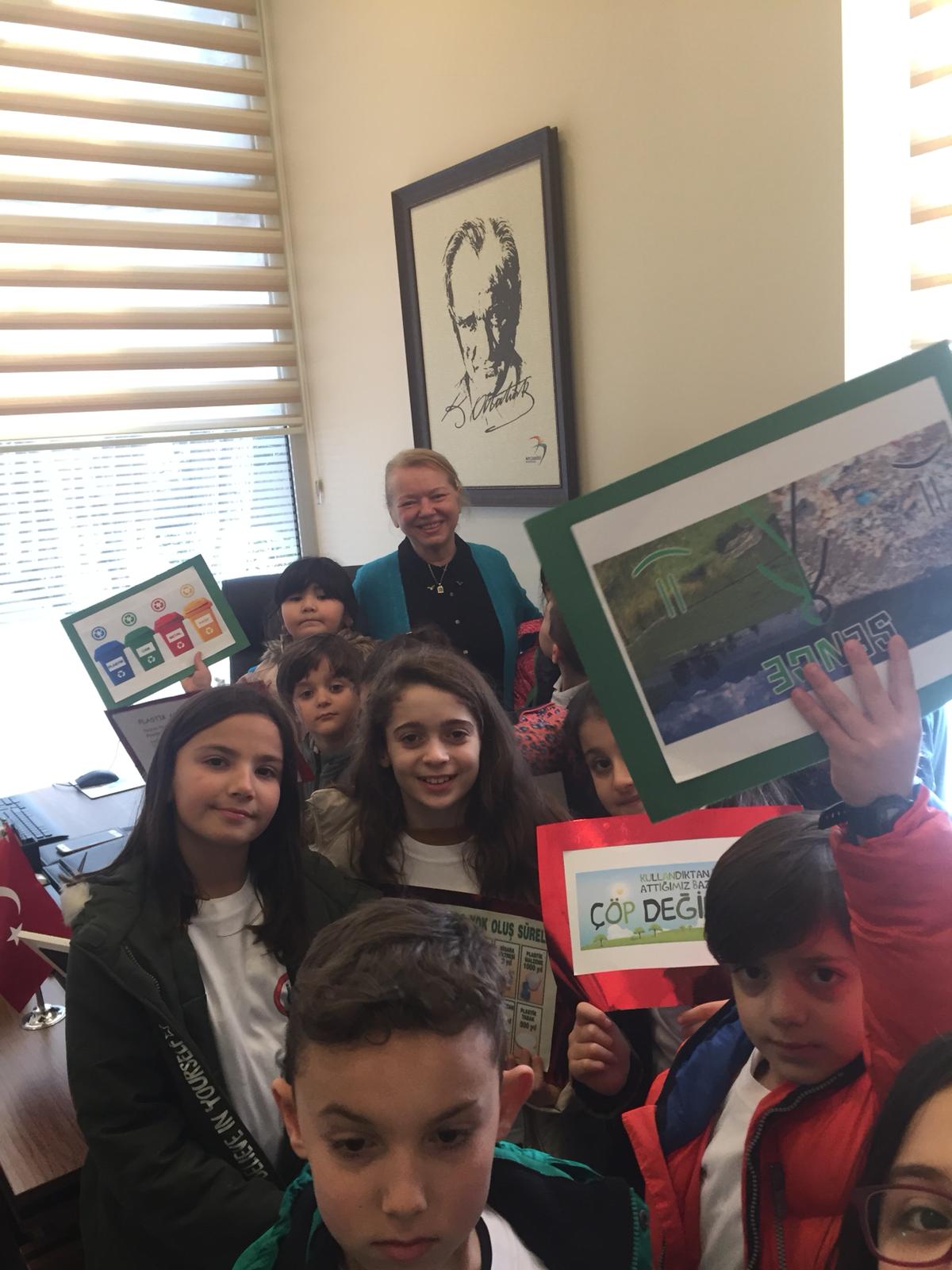 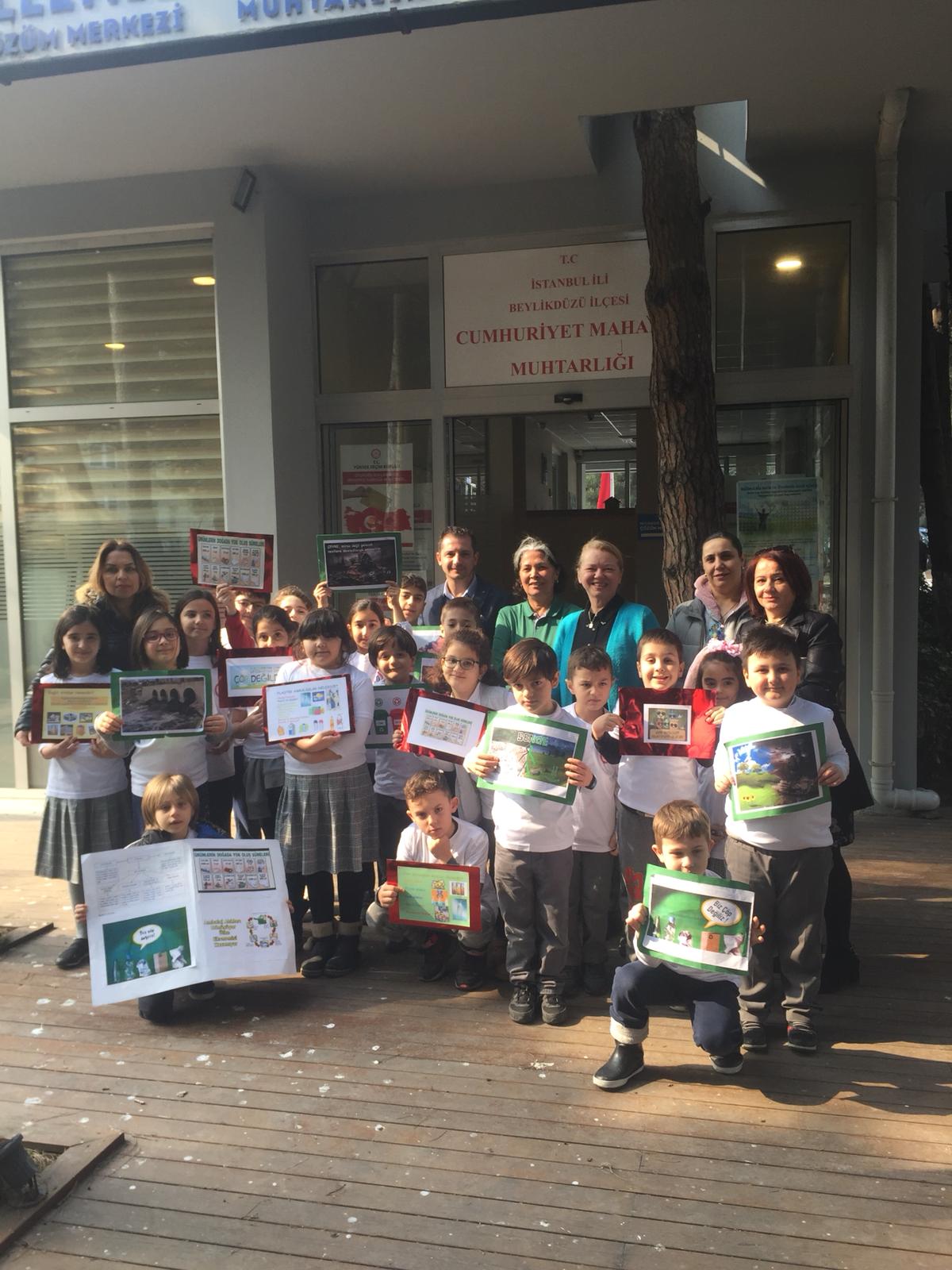 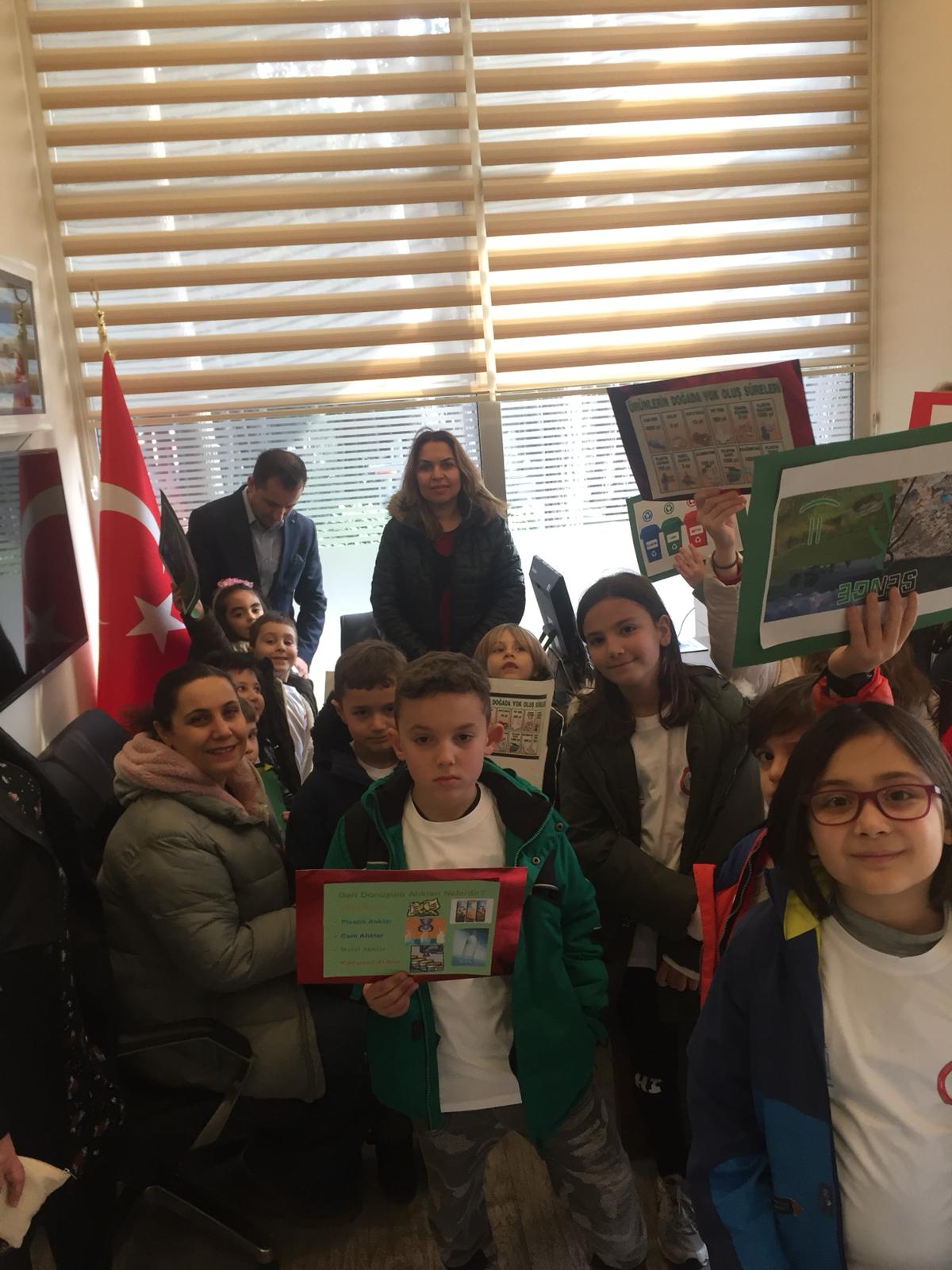 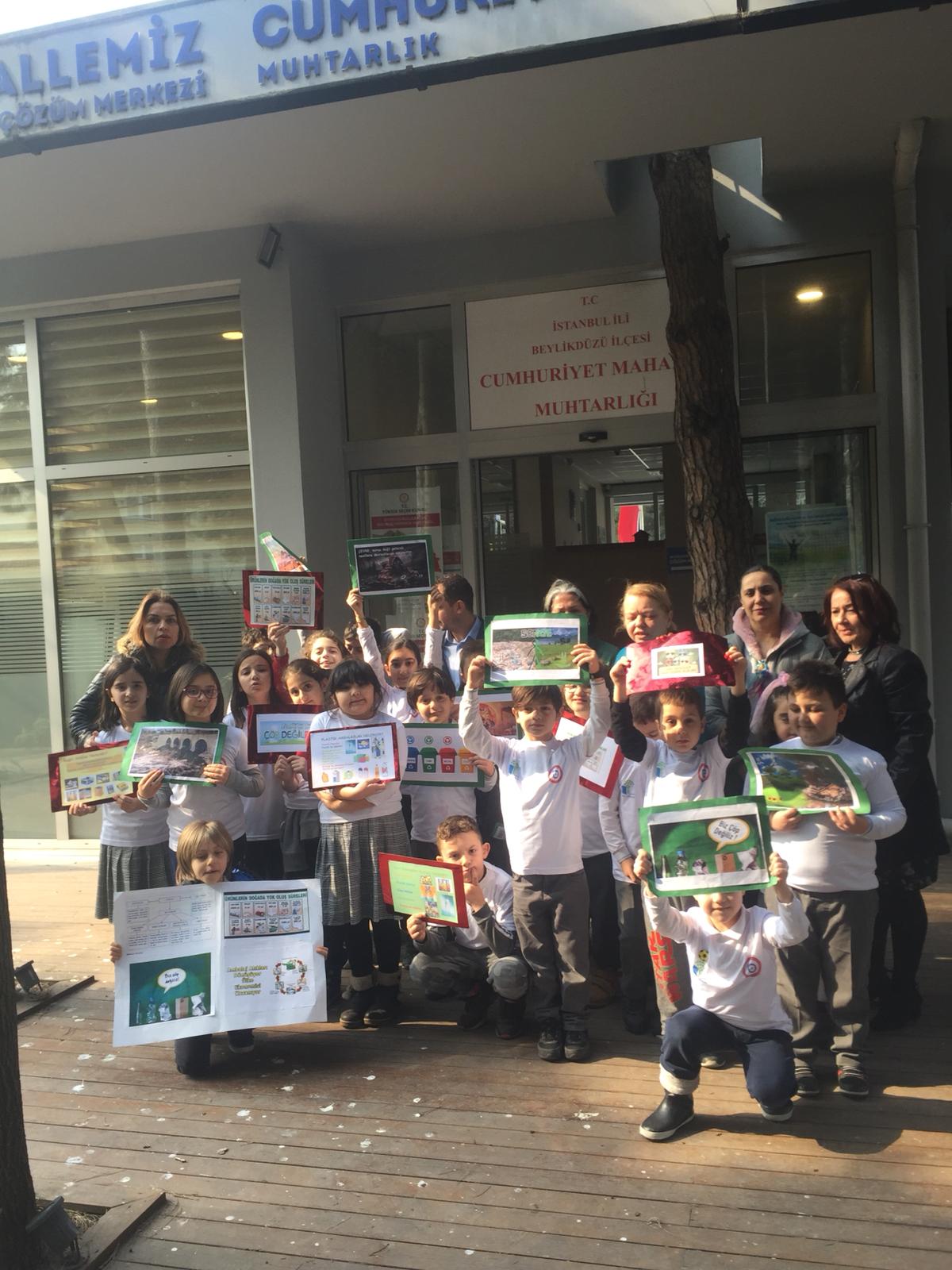 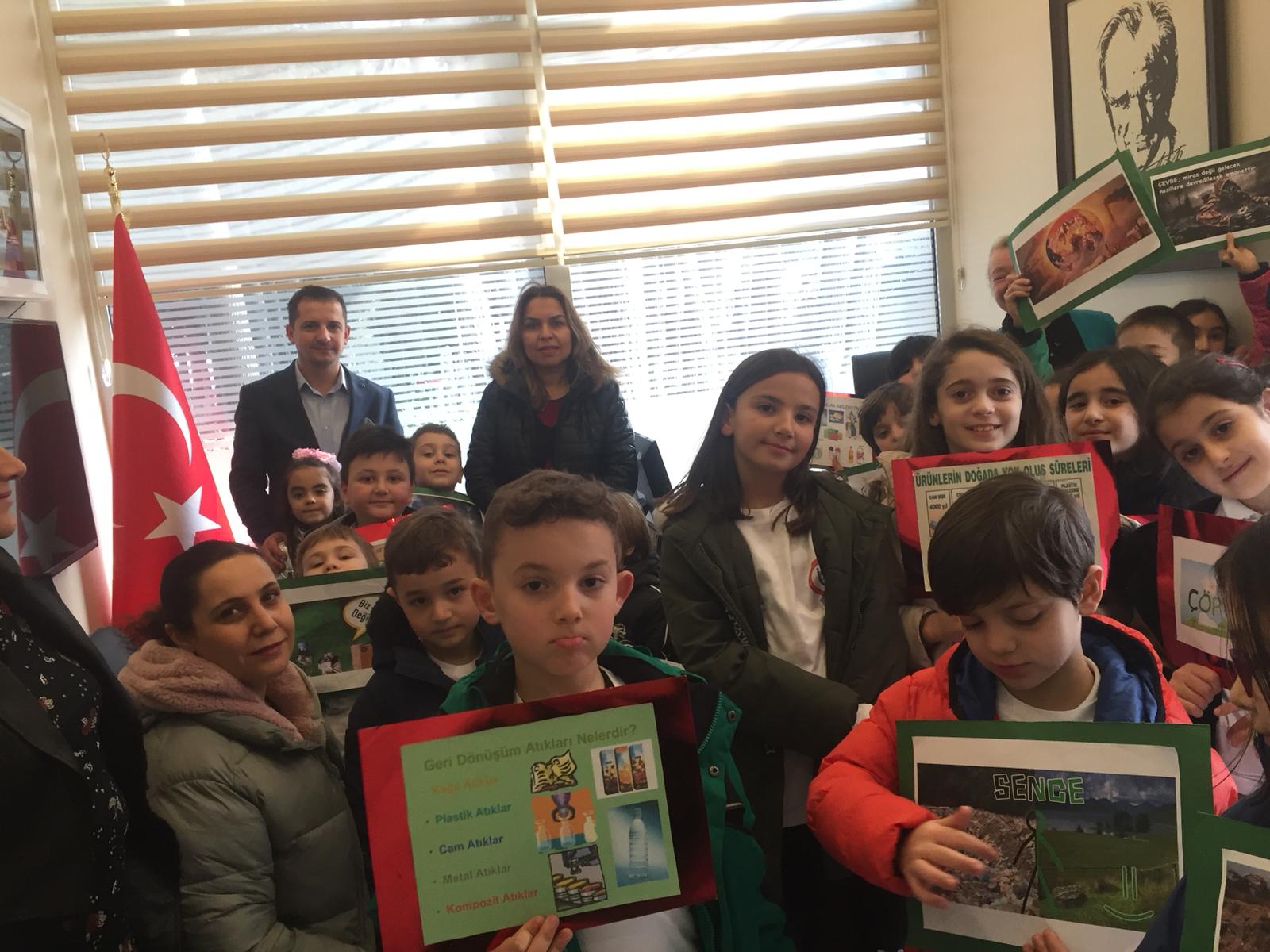 